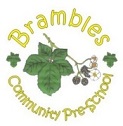                Brambles Community Pre-school                          Privacy Notice for ParentsPrivacy Notice – How we use children’s informationThe Data Protection Officer with responsibility for monitoring this privacy notice is Ruth ThomasWhy do we collect and use children’s information?Brambles Community Pre-school will record, process and keep personal information on you and your child in accordance with Article 6 – ‘the rights of data subjects’ under the Data Protection Act 1998 and Article 9 – ‘processing of special categories of personal data’ under the GDPR - from May 2018We use this data to:Support children’s learningMake assessments on children’s developmentSafeguard the children in our care in accordance with relevant legislationComply with Government legislationAssess the quality of our servicesBrambles Community Pre-school collect, hold and share two kinds of records on children attending our setting.Developmental recordsThese include:Developmental information collected prior to the child starting at the settingA copy of the child’s Two Year Old Progress CheckObservations of children in the setting, photographs, video clips, samples of work and developmental assessment records.A summary of the child’s EYFS profile report.Personal recordsThese include:Personal details – including the information provided on the child’s registration form and any consent forms and characteristics such as ethnicity, language and nationality. Contractual matters – including the child’s days and times of attendance, a record of the child’s fees and/or funding entitlement, any records of fee reminders and/or disputesEmergency contact details – including those people, other than parents/guardians with authorisation to collect the child from the setting.Children’s health and well-being – including discussions about every day matters regarding the health and well-being of the child with the parent/guardian, records of accidents and medication records.Safeguarding and child protection concerns – including records of all welfare and protection concerns and our resulting actions, meetings and telephone conversations about the child and any information regarding a Looked After Child.Early support and SEN – including any focussed intervention provided by our setting, a record of the child’s IEP and, where relevant, their Statement of Special Education Need.Correspondence and reports – including letters and emails to and from other agencies and any confidential reports relating to specific childrenCollecting informationWhilst the majority of information you provide to us is mandatory, some of it is provided to us on a voluntary basis. In order to comply with the General Data Protection Regulation, we will inform you whether you are required to provide certain information to us or if you have a choice in this. Storing pupil dataWe ensure that access to children’s files is restricted to those authorised to see them such as the Managers, Key Person, Administrator and Chairperson. These confidential records are stored in locked filing cabinets or locked cupboards in the office and Butterfly room.We retain children’s records for three years after they have left the setting, except records that relate to an accident or child protection matter. These are kept until the child reaches the age of 21 years or 24 years respectively.Sharing informationThe information that you provide to us, whether mandatory or voluntary, will be regarded as confidential. We do not share information about your child with anyone without consent unless the law and our policies allow us to do so.We routinely share information without consent with:schools that children attend after leaving usour local authority for the purposes of FFEE and the Early Years Censusthe Department for Education (DfE) as part of statutory data collections. We are obliged to share confidential information without authorisation from the person who provided it, or to whom it relates, when:there is evidence that the child is suffering or is at risk of suffering significant harm.There is reasonable cause to believe that a child may be suffering, or is at risk of suffering, significant harmIt is to prevent significant harm arising to children, young people or adults, including the prevention, detection and prosecution of serious crime.Some of the information you have given us as part of the enrolment process will be used to ensure that fees are paid to cover the cost of sessions taken. The details of how we will use that information is as follows:If invoices remain outstanding, we reserve the right to pass your details to our solicitor or to a debt collection agency so that they can recoup our fees.Further information regarding information sharing and confidentiality can be found in our policies.Requesting access to your personal dataUnder data protection legislation, parents/guardians, children and young people have the right to request access to information about them that we hold. Where a child is too young to give ‘informed consent’ the parent is the ‘subject’ of the file and has a right to see the information held.Children’s developmental records are shared regularly with parents/guardians and formal requests to access these is not required. To make a request for your personal information contact Ruth Thomas, Data Protection Officer, following the procedure detailed in our Access to Records policy.You also have the right to:object to processing of personal data that is likely to cause, or is causing, damage or distressprevent processing for the purpose of direct marketingobject to decisions being taken by automated meansin certain circumstances, have inaccurate personal data rectified, blocked, erased or destroyed; andclaim compensation for damages caused by a breach of the Data Protection regulations If you would like to discuss anything in this privacy notice, please contact Ruth Thomas. If you have a concern about the way we are collecting or using your personal data, you should raise your concern with us in the first instance or directly to the Information Commissioner’s Office at https://ico.org.uk/concerns/Name of parent:                                                                       Name of child:Signature of parent:                                                                                   Date: